LAG Region Hermagor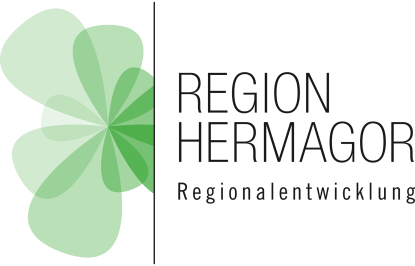 Hauptstraße 449620 HermagorProjektdatenblattDieses Projektdatenblatt dient zur Einreichung von Projektideen bei der LAG Region Hermagor und stellt die Basis für das gemeinsame Erarbeiten des LAG-Förderantrages gem. der Lokalen Entwicklungsstrategie 2023 – 2027 der Region Hermagor dar.Das Projektdatenblatt wurde eingereichtvon	___________________________am	___________________________Projekttitel(Arbeitstitel)ProjektträgerschaftWelche Organisation ist hauptverantwortlich für die Durchführung?Anschrift / Telefon / MailProjektteamWer arbeitet aktiv mit?Kontaktperson(Wer ist Ansprechpartner:in für das Projekt?AdresseTelefonEmailProjektbeschreibungProjektbeschreibung1. Ausgangslage Wie stellt sich derzeit die Situation dar? Warum ist Handlungsbedarf?1. Ausgangslage Wie stellt sich derzeit die Situation dar? Warum ist Handlungsbedarf?2. Projektziel, Zielgruppen, Projektmodule2. Projektziel, Zielgruppen, ProjektmoduleZielWas soll durch die Umsetzung dieses Projektes erreicht werden?ZielgruppenWer sind die Nutznießer:innen des Projektes?ProjektmoduleGibt es klar abgegrenzte Themen / Projektabschnitte?3. Geplante Kooperationspartner im Projekt3. Geplante Kooperationspartner im ProjektOrganisationKontaktperson4. Geplante Projektlaufzeit In welchem Zeitraum sollte das Projekt stattfinden (Grober Zeitraum)?4. Geplante Projektlaufzeit In welchem Zeitraum sollte das Projekt stattfinden (Grober Zeitraum)?5. Teilziele, Aktivitäten (Maßnahmen), Erwartete Ergebnisse5. Teilziele, Aktivitäten (Maßnahmen), Erwartete Ergebnisse5. Teilziele, Aktivitäten (Maßnahmen), Erwartete ErgebnisseZieleDarstellung der (Teil-) Ziele innerhalb des Projektes, sofern es klare Projektabschnitte / Themen gibt.Aktivitäten (Maßnahmen)Mit welchen Aktivitäten (Maßnahmen) im Projekt werden diese Ziele erreicht?Erwartete ErgebnisseWelche Ergebnisse werden durch die umgesetzten Aktivitäten erzielt?6. Wirkung / NutzenWelchen Beitrag leistet das Projekt für die Entwicklung der Region / Umsetzung der LES (siehe LES – Aktionsfelder 1-4 ab S. 28 ff)?7. Projektkosten / FinanzierungKostenWas soll im LEADER-Projekt gefördert werden?FinanzierungWird mit dem LAG-Management im Laufe des Beratungsprozesses erarbeitet.8. Zu kontaktierende Förderstellen / BeratungsstellenWird mit dem LAG-Management im Laufe des Beratungsprozesses bearbeitet.